PİSUAR ARA BÖLMESİ (MODEL : OVAL AYAKLI )Pisuar ara bölmesi için 40x122 cm. ebatında compact laminattan kesilen oval form uygulanacaktır. Compact laminat kenarları radius bıçaktan geçirilip elde zımparalanacaktır. Ara bölme duvara "U profili" ile bağlanacaktır.Ara bölme yere paslanmaz ayakla sabitlenecektir.Ayaklar yere paslanmaz çelik saplama ile sabitlenecektir         ( 3 adet sabitleme deliği olacaktır). Ayaklar 8 ile  arasında herhangi bir ölçüde sabitlenebilir olacaktır. 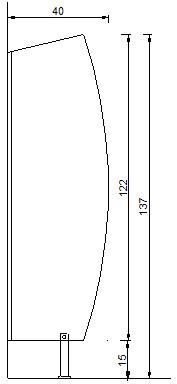 PİSUAR ARA BÖLMESİ (MODEL : 40x90 cm DİKDÖRTGEN) Pisuar ara bölmesi için 40x90 cm. ebatında dikdörtgen compact laminat panel kullanılacaktır. Compact laminat kenarları radius bıçaktan geçirilip elde zımparalanacaktır. Ara bölme duvara 4 adet "L elemanı" ile bağlanacaktır. L elemanlar   yanlara ikişer adet  olacak şekilde montaj yapılır.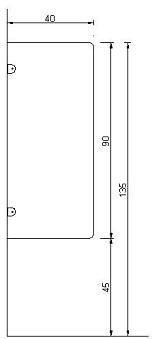 